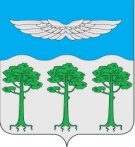 КРАСНОЯРСКИЙ КРАЙТУРУХАНСКИЙ РАЙОНБОРСКИЙ СЕЛЬСКИЙ СОВЕТ ДЕПУТАТОВ РЕШЕНИЕ10.10.2019г.                                    п. Бор			                     № 37-184О внесении изменений в решение Борского сельского Совета депутатов от 15.06.2017 г. № 13-63 «О перечне должностей муниципальной службы в органах местного самоуправления, аппарате избирательной комиссии администрации Борского сельсовета,  в отношении которых для граждан, их замещавших, после увольнения с муниципальной службы в течение двух лет установлены ограничения при заключении трудового договора»На основании Закона Красноярского края от 27.12.2005 № 17-4354 «О реестре должностей муниципальной службы», руководствуясь ст.17,20,22,27,29 Устава Борского сельсовета, Борский сельский Совет депутатовРЕШИЛ:Внести в решение Борского сельского Совета депутатов от 15.06.2017 г. № 13-63 «О перечне должностей муниципальной службы в органах местного самоуправления, аппарате избирательной комиссии администрации Борского сельсовета,  в отношении которых для граждан, их замещавших, после увольнения с муниципальной службы в течение двух лет установлены ограничения при заключении трудового договора» следующие изменения:В  наименовании и приложении к Решению исключить слова « аппарате избирательной комиссии администрации» Перечень должностей муниципальной службы в приложении к Решению изложить в следующей редакции, согласно Приложению № 1 к настоящему РешениюПризнать утратившими силу решение Борского сельского Совета депутатов от 24.02.2012 г. № 34-95, решение Борского сельского Совета депутатов от 22.08.2012 г. № 43-126, решение Борского сельского Совета депутатов от 05.12.2012 г. № 51-141Решение вступает в силу со дня, следующего за днем его официального опубликования в информационном бюллетене «Борский вестник».Системному администратору администрации Борского сельсовета Павлову В.Ю. разместить настоящее решение на официальном сайте администрации Борского сельсовета Туруханского района Красноярского края www.borchane.ru.Контроль за исполнением решения оставляю за собой.И.о. главы Борского сельсовета                                          Л.С.Лескова Председатель Борского сельского Совета депутатов                                                                  С.Э.Кубасов Приложение № 1 к Решению Борского сельского Совета Депутатов от 10.10.2019 № 37-184ПЕРЕЧЕНЬдолжностей муниципальной службы в органах  местного самоуправления, в отношении которых для граждан, их замещавших, после увольнения с муниципальной службы в течение двух лет согласие на замещение  на условиях трудового договора должности в организации и (или) выполнять в данной организации работы (оказывать данной организации услуги) в течение месяца стоимостью более ста тысяч рублей на условиях гражданско-правового договора (гражданско-правовых договоров), если отдельные функции муниципального (административного) управления данной организацией входили в должностные (служебные) обязанности муниципального служащего, дает комиссия по соблюдению требований к служебному поведению муниципальных служащих и урегулированию конфликта интересов, созданная при каждом органе  местного самоуправления Борского сельсоветаКатегория должностиГруппа должностейНаименование должностиРуководителиГлавнаяЗаместитель главы сельсоветаОбеспечивающие специалисты ВедущаяЗаместитель главы сельсовета по финансам – гл. бухгалтерСпециалистыСтаршаяГлавный специалистВедущий специалист